«ԿՐԹՈՒԹՅՈՒՆ ԱՌԱՆՑ ՍԱՀՄԱՆԻ»-ՀԿԱՎԱՐՏԱԿԱՆ ՀԵՏԱԶՈՏԱԿԱՆ ԱՇԽԱՏԱՆՔԹեմա`    Պատմվածքի  ուսուցման մեթոդիկան տարրական      դասարաններում             Ուսուցիչ`       Հասմիկ Սենիկի Վարդանյան Ղեկավար`      Վերոնիկա   Բաբաջանյան     Երևան 2021ԲՈՎԱՆԴԱԿՈՒԹՅՈՒՆ ՆԵՐԱԾՈՒԹՅՈՒՆ………………………………………………………………………………3ԱՌԱՋԻՆ ԳԼՈՒԽ  . ՈՒՍՈՒՄՆԱԿԱՆ ԳՈՐԾԸՆԹԱՑԻ ԽՆԴԻՐՆԵՐՆ ՈՒ ԱՌԱՆՁՆԱՀԱՏԿՈՒԹՅՈՒՆՆԵՐԸ ՏԱՐՐԱԿԱՆ ԴՊՐՈՑՈՒՄ…………………………….6Ուսումնական գործընթացի խնդիրները …………………………………………….7Դպրոցահասակ երեխայի անձի զարգացման հիմնական օրինաչափություններն ու առանձնահատկությունները………………………………………………………….11ԵՐԿՐՈՐԴ ԳԼՈՒԽ. ՄԱՅՐԵՆԻԻ ԺԱՄԱՆԱԿԱԿԻՑ ԴԱՍԸ ԵՎ ՊԱՏՄՎԱԾՔԻ ՈՒՍՈՒՄՆԱՍԻՐՄԱՆ ԱՌԱՆՁՆԱՀԱՏԿՈՒԹՅՈՒՆՆԵՐԸ ԵՐԿՐՈՐԴ ԴԱՍԱՐԱՆՈՒՄ.15Պատմվածքի  ուսումնասիրման առանձնահատկությունները…………………….. .10Մայրենիի <<Ինքնուրույն  ընթերցանություն>> բաղադրիչի   կազմակերպման առանձնահատկությունները……………………………………………………………..23    2.3 Պատմվածքի ուսումնասիրման  մեր փորձից………………………………………… 26ԵԶՐԱԿԱՑՈՒԹՅՈՒՆՆԵՐ……………………………………………………………………….47ՕԳՏԱԳՈՐԾՎԱԾ ԳՐԱԿԱՆՈՒԹՅԱՆ ՑԱՆԿ………………………………………………....49ՆԵՐԱԾՈՒԹՅՈՒՆՄշտական և շարունակական փոփոխություններն իրենց մեջ ներառում են հասարակական կյանքի բոլոր ոլորտները՝ տնտեսությունը և կառավարումը, մարդկանց հոգեբանությունն ու նոր արժեքները, գիտությունն ու արվեստը և այլն:Հետևաբար կրթական համակարգը չի կարող զերծ մնալ այդ փոփոխություններից, առանց որոնց հնարավոր չէ հասարակական բարեփոխումների իրականացումը: Կրթության դերն աճում է. միաժամանակ կրթությունը վերաճում է մի գործոնի, որը նպաստում է հասարակության մեջ մարդու դերի արժևորմանը՝ զարգացնելով  հանդուրժողականության, համագործակցության և արժեքային որակներ:Կրթության բարենպաստ միջավայրի ստեղծման անհրաժեշտությունը պահանջում է ուսուցման ավանդական ձևերի ու մոտեցումների վերանայում և հանրակրթական ուսումնական հաստատությունների նկատմամբ վերաբերմունքի նորովի ճշգրտում:Կրտսեր դպրոցականների արժեքային համակարգի ձևավորման գործընթացը իրականանում է դպրոցական բոլոր առարկաների, մասնավորապես մայրենիի դասագործընթացում: Ըստ ծրագրի՝ տարրական դպրոցում մայրենի լեզվի  հիմնանպատակն է երեխաների մեջ ձևավորել փոքրածավալ տարաբնույթ ստեղծագործություններ ընթերցելու, դրանց հիմնական միտքը՝ գաղափարը, հասկանալու, ենթատեքստը կռահելու, հերոսների գործողությունների տրամաբանությունն ըմբռնելու, դրանց շուրջ պարզ դատողություններ անելու կարողություններ, ձեռք բերած բարոյական արժեքներին հետևելու անհրաժեշտության գիտակցություն, դրանցով կյանքում առաջնորդվելու ունակություն:Մայրենի դասագրքերի ընթերցանության նյութերի (պատմվածքների) միջոցով աշակերտները ոչ միայն սովորում են կարդալ, հասկանալ կարդացածը և վերարտադրել (պատմել), այլև դրանց բովանդակությունը հնարավորություն է ընձեռում գիտելիքներ ձեռք բերել մայրենիի, ազգային արժեքային հասկացությունների՝ ընտանիքի, ընկերասիրության, հայրենասիրության, բարեկիրթ հաղորդակցության, ազնվության, Հայաստանի, նրա քաղաքների, բնության, հայ ժողովրդի պատմության, սովորույթների, մշակույթի մասին: Միաժամանակ պատմվածքի ուսումնասիրման միջոցով երեխաները ձեռք են բերում  աշխարհաճանաչողական և լեզվական գիտելիքներ, անձնային բարձրարժեք որակներ. զարգանում է նրանց գրական, գեղագիտական ճաշակը, ձևավորվում է լեզվամտածողություն            ՀԵՏԱԶՈՏՈՒԹՅԱՆ ՆՊԱՏԱԿԸ   ԵՎ  ԽՆԴԻՐՆԵՐԸՆերկայացված աշխատանքի նպատակն է ուսումնասիրել տարրական դպրոցի ուսումնական գործընթացի խնդիրներն ու առանձնահատկությունները, այդ հիմնապատկերի վրա դիտարկել պատմվածքի ուսումնասիրումը երկրորդ դասարանում, վեր հանել դասագործընթացի ուժեղ և թույլ կողմերը, վարել մի շարք հեղինակային դասեր՝ փորձելով աշակերտների մոտ ձևավորել մի շարք որակներ: Նպատակներն իրագործելու համար մեր առջև դրել ենք որոշակի խնդիրներ, որոնցից կարևորագույնն են՝ձևավորել կարդացածը հասկանալու կարողություն,զարգացնել սովորողների մտածողությունը և երևակայությունը, հարստացնել բառապաշարը  նորածանոթ բառերով,ձևավորել հերոսների արարքների, նրանց վարքագծի գնահատման կարողություններ, դերերով, երկխոսություններով և խաղերով կարդացածը հասկանալու կարողության զարգացում,ձևավորել սեփական կարծիքներ կազմելու հմտություններ, զարգացնել սովորողների բանավիճելու կարողությունները,հաղթահարել պատմվածքի ուսումնասիրության ժամանակ առաջացած դժվարությունները:ՀԵՏԱԶՈՏՈՒԹՅԱՆ ՄԵԹՈԴՆԵՐԸՈւսումնասիրության համար գիտամեթոդական հիմք են ծառայել հայրենական մեթոդիստների՝ Ա. Տեր-Գրիգորյանի, Ջ. Գյուլամիրյանի հայոց լեզվի մեթոդիկաները, <<Մայրենի>> դասագրքերի մեթոդական ուղեցույցները:Հետազոտության տարբեր փուլերում կիրառվել են ուսուցման տարբեր մեթոդներ, հնարներ, մոտեցումներ՝ կրտսեր դպրոցում դասալսումներ, մայրենիի դասերի և դասագրքերի վերլուծություն, զրույց, դիտում, խմբային աշխատանք և այլն:Պատմվածքը ուսուցանելիս մենք օգտագործել ենք ժամանակակից տարբեր մեթոդներ  (բազմանիստ, Վենի դիագրամ, մտագրոհ, քառաբաժան, T-աձև աղյուսակ և այլն): Հետազոտությունը անցկացրել ենք Երևանի Խաչատուր Աբովյանի անվան թիվ 84 հիմնական դպրոցի տարրական  դասարաններում:ԱՇԽԱՏԱՆՔԻ ԿԱՌՈՒՑՎԱԾՔԸՀետազոտությունը կազմված է ներածությունից, երկու իրար փոխլրացնող գլուխներից, եզրակացությունից և գրականության ցանկից, այն բացկացած է 22 համակարգչային  էջից:ԱՌԱՋԻՆ ԳԼՈՒԽՈՒՍՈՒՄՆԱԿԱՆ ԳՈՐԾԸՆԹԱՑԻ ԽՆԴԻՐՆԵՐՆ ՈՒ ԱՌԱՆՁՆԱՀԱՏԿՈՒԹՅՈՒՆՆԵՐԸ ՏԱՐՐԱԿԱՆ ԴՊՐՈՑՈՒՄՈւսումնական գործընթացի խնդիրներըՈւսումնասիրելով տարրական դպրոցի  ուսումնական  գործընթացը,  ընդհանուր գծերով շարադրել ենք մի շարք խնդիրներ.Դպրոցականի անձի ներդաշնակ զարգացում. ընդհանուր ունակությունների և մտահորիզոնի ձևավորում` նրանցից յուրաքանչյուրի անհատական հնարավորություններին  և առանձնահատկություններին համապատասխան:Գործունեության տարրական մշակույթի կայացում. ուսումնական գործունեության հիմնական բաղադրիչների  տիրապետում` ուսումնական խնդրի ընկալման համապատասխան գործողությունների կատարման, ստուգման, ինքնաստուգման, գնահատման և ինքնագնահատման կարողությունների դրսևորմամբ:Ինքնակրթության պատրաստվածության ձևավորում (սովորելու կարողություն), աշակերտների ճանաչողական հետաքրքրությունների որոշակի մակարդակի ապահովում:Վերոհիշյալ նպատակներն իրականացնելուն միտված ուսուցման գործընթացը կապահովի դպրոցականի զարգացումը` որակական փոփոխություններ բերելով նրա ֆիզիկական, հոգեբանական և հոգեկան զարգացման հարցերում:Այս ամենի համար հարկավոր է ստեղծել այնպիսի պայմաններ, որ երեխայի տարիքային պահանջմունքները (ճանաչման, հաղորդակցման, գործունեության) բավարարվեն: Մանկական ինքնուրույնության, նախաձեռնողականության, պատասխանատվության և առաջին հերթին` սովորել կարողանալու դաստիարակումն այսօր ընկալվում է որպես 21-րդ դարի կրթության առաջնային արժեք ու նպատակ:  Հայտնի է, որ ստեղծագործական, իմացական և հաղորդակցական նյութի նախաձեռնողականությունը ներհատուկ է նախադպրոցական տարիքի երեխաներին: Դպրոցում աջակցություն չստանալու դեպքում կարող է այն մարել, իսկ համադասարանցիների հետ համատեղ աշխատանքով ուսուցչին հաջողվում է դասարանը վերածել ուսումնական համագործակցության:Դպրոցահասակ երեխայի անձի զարգացման հիմնական օրինաչափություններն ու առանձնահատկությունները    Յուրաքանչյուր ուսուցիչ, մանկավարժ իր գործունեության ընթացքում հանդիպում է աշակերտների տարիքային զարգացման օրինաչափությունների ճանաչման և դրանցով առաջնորդման խնդրին, ինչը կարող է նպաստել ուսումնական գործընթացի արդյունավետ կազմակերպմանը: Կրտսեր դպրոցական տարիքը անձի կայացման կարևորագույն փուլերից մեկն է, որի ընթացքում տեղի է ունենում անհոգ մանկությունից անցում այնպիսի մի շրջան, երբ անհրաժեշտություն է ծագում նոր դերեր կրել, պատասխանատու լինել, տարբեր պահանջներ իրականացնել: Այս շրջանում հակասության մեջ են մտնում երկու հիմնական դրդապատճառ` անհրաժեշտության և ցանկության: Մի կողմից, առաջնորդվելով անհրաժեշտության պահանջներով, երեխան բացահայտում է հասուն կյանքը, իսկ մյուս կողմից, դրդված լինելով ցանկության պահանջմունքով, երեխան ցուցաբերում է այնպիսի վարք, որը վերադարձնում է իրեն մանկության աշխարհ, որտեղ ամենը ապահով է, ծանոթ, իրականանալի: Կրտսեր դպրոցականի զարգացման ընթացքում հստակ երևում են զարգացման որակական փոփոխություններ: Երեխայի հոգեկան զարգացման կենտրոնում է հայտնվում կամածինության ձևավորումը / պլանավորում գործողությունների զարգացման ծրագիր, վերահսկողության իրականացում/:Այս տարիքի երեխայի զարգացման հիմնական բնութագրերից է այն, որ թեև կտրուկ փոխվում է գործունեության հիմնական ձևը, դեռևս պահպանվում է խաղալու պահանջմունքը: Այդ իսկ պատճառով դպրոցական կյանքի սկզբնական շրջանում չափազանց կարևոր է ուսումնական գործընթացում խաղային տարրերի առկայությունը, ինչը մեծացնում է երեխայի հետաքրքրությունը ուսման հանդեպ: Մեծ է նաև շարժվելու պահանջմունքը, հետևաբար, ուսուցիչը ուսումնական գործընթացը կազմակերպելիս պետք է կիրառի շարժողական խաղեր, որոնք նպաստում են երեխայի ուշադրության զարգացմանը, կենտրոնանալու կարողությանը: Կրտսեր դպրոցականի համար նաև  չափազանց կարևոր է նոր տպավորություններ ստանալու պահանջը, որի հիման վրա ձևավորում  են գիտելիքներ, կարողություններ և հմտություններ ձեռք բերելու պահանջը: Ողջ համակարգում կարևոր դեր  ունի սոցիալական դրդապատճառների ձևավորումը, որն ի հայտ է գալիս 2-3 դասարաններում: Աշակերտի համար կարևորվում են ուսուցչի գովասանքը, գնահատականը, ավելի ուշ հասակակիցների կարծիքը իր անձի վերաբերյալ: Այս ամենը նպաստում է երեխայի կողմից սոցիալական իր նոր դերերի գիտակցմանը, իր Ես-ի ինքնահաստատմանը: Երեխայի դրդապատճառաների առաջացման, հետաքրքրության պահպանման, Ես-ի ինքնահաստատման գործընթացում չափազանց կարևորվում է ուսուցչի դերը:Կրտսեր դպրոցականի մոտ առաջնային է նաև բարոյական դրդապատճառների ձևավորումը, ինչում կարևոր դեր են խաղում իդեալների ձևավորումը, որոնք կրում են շատ հստակ բնույթ /հիմնականում տարբեր գրքային կամ հեռուստատեսային հերոսներ/:Տարրական դպրոցի  ուսուցիչը երեխայի համար միակ և անկոտրում հեղինակություն է: Աշակերտի շփումը հիմնականում ուղղված է նրան, համադասարանցիներին նա ընդունում է ուսուցչի միջոցով, արժևորում է այն համադասարանցիներին, ում գնահատում է ուսուցիչը: Այդ պատճառով, ուսուցիչը, որպես հեղինակություն, կարող է ուղղորդել երեխայի հասարակական շփումները: Հետզհետե մեծանում է հասակակիցների հետ շփվելու պահանջը, որի բավարարման ընթացքում երեխան սկսում է հասկանալ առկա կանոնները, միջանձնային շփման նրբությունները:Ուսումնական գործունեությունը փոխում է երեխայի զգացմունքների բովանդակությունը, նրանք դառնում են ավելի գիտակցված և զսպված: Դրական զգացմունքները այլևս առաջանում են ոչ միայն հաճելի խաղ խաղալուց և հաճույք ստանալուց հետո, այլ նաև որոշակի մտավոր գործունեություն կատարելուց, դժվարություններ հաղթահարելուց, մրցակցությունից:  Երեխան ծանոթանում է կյանքի տարբեր սոցիալական դերերի. նրա մոտ զարգանում են բարոյական զգացմունքները: Տեղի է ունենում առկա բարոյական նորմերի, կանոնների ինտեսիվ ներկայացում:Այս գործընթացում կարևորվում է մեծահասակի, ուսուցչի դերը, որը կարող է ներկայացնել երեխային ընդունելի վարքաձևեր, նորմեր, կանոններ, զարգացնել բարոյական ինքնագիտակցությունը: 8-9 տարեկանում ի հայտ է գալիս զգացմունքների տարբերակում. վատն ու լավը փոխարինվում են տարբեր զգացմունքների գիտակցմամբ և արտահայտմամբ: Զարգանում են ինտելեկտուալ զգացմունքները`  հետաքրքրությունը, զարմանքը, կասկածը, ճանաչման հաճույքը և այլն:Կրտսեր դպրոցական տարիքի հիմնական նորագոյացություններից է գործողությունների կամածինության զարգացումը, որը բավական երկարատև գործընթաց է և սկսում է ուսումնական գործունեության ընթացքում: Ձևավորվում է կամքը, որը անընդհատ գործընթաց է, քանի որ ուսումնական գործունեության ողջ ընթացքում երեխայի առջև դրվում են նորանոր նպատակներ: Սկզբնական շրջանում կամքի ձևավորումը մեծապես պայմանավորված է արտաքին պայմաններով` պահանջներով, ցուցումներով, օրինակներով, սակայն զարգացման ընթացքում երեխան սկսում է առաջնորդվել սեփական պահանջներով, ցանկություններով, ձգտումներով: Կարևորագույն բնութագրերից է ինքնուրույնությունը, որին դրդում են մեծահասակները:  Իմացական ոլորտի զարգացում: Ուսումնական գործունեության համար կարևոր իմացական գործընթացներից է հիշողությունը: Աշակերտին անհրաժեշտվ է մտապահել մեծ քանակությամբ տեղեկատվություն և վերարտադրել այն: Չտիրապետելով հատուկ հմտությունների, երեխան հիշում է մեխանիկորեն, սակայն մեծ քանակի նյութի մտապահման դեպքում դա հետզհետե դժվարանում է: Ուսուցիչն օգնում է, որ երեխան սկզբնական փուլում սկսի տարբեր նկարների և փոքրիկ տեքստերի մտապահման գործընթացից: ԵՐԿՐՈՐԴ ԳԼՈՒԽՄԱՅՐԵՆԻԻ ԺԱՄԱՆԱԿԱԿԻՑ ԴԱՍԸ ԵՎ ՊԱՏՄՎԱԾՔԻ ՈՒՍՈՒՄՆԱՍԻՐՄԱՆ ԱՌԱՆՁՆԱՀԱՏԿՈՒԹՅՈՒՆՆԵՐԸ ԵՐԿՐՈՐԴ ԴԱՍԱՐԱՆՈՒՄ2.1 Պատմվածքի ուսումնասիրման առանձնահատկություններըՎերջին տարիներին տարրական դասարաններում մայրենիի ուսուցումը զգալի առաջընթաց է ապրել: Մասնավորապես, կրտսեր դպրոցականների կողմից գեղարվեստական ստեղծագործության ընկալումը մայրենիի դասագործընթացում մոտեցել է միջին դպրոցում դասավանդվող ընթերցանության մեթոդիկային: Սա, անխոս, մեթոդիակայի` իբրև գիտություան առաջընթացն է: Այդուհանդերձ, կարևոր խնդիր է ուսուցման առաջին օղակի առանձնահատկությունների պահպանումը, կրտսեր դպրոցականների ընթերցողական գործունեության կազմակերպման գործի իմացությունը: Այս համատեքստում կարևորվում է պատմվածքի ուսումնասիրումը, որը իրապես նպաստում է սովորողների մտածողության զարգացմանը: Մտածողությունը ունի մի շարք օրինաչափություններ: Դա մտքի ընդհանրացնող կարողությունն է: Պատմվածքի ուսումնասիրման խնդիրն է զարգացնել ոչ միայն երեխաների մտածողությունը, տրամաբանությունը, այլև նրանց առջև դնել մշտական գործունեության  պլաններ և աշակերտների միտքը զբաղեցնել հասարակական օգտակար աշխատանքով: Մտածողությունը բնականոն երևույթ է, որը հատուկ է երեխային իր ձևավորման վաղ շրջանից և գործունեության մեջ անընդհատ զարգանալով` կատարելագործվում է: Երեխայի գործունեության տեսակները սերտորեն շաղկապված են և փոխադարձաբար լրացնում են միմյանց: Հատկապես նախադպրոցական և կրտսեր դպրոցական տարիքում մանկական մտածողությունն ակտիվ կերպով զարգանում է խաղի միջոցով: Խաղը նրա մեջ բորբոքում է հետաքրքրություն, հարցասիրություն, նոր տպավորություններ է առաջացնում և նպաստում նրանց ներդաշնակ զարգացմանը: Մայրենիի ժամանակակից դասի համատեքստում էական նշանակություն է ձեռք բերում պատմվածքի ուսումնասիրումը: Նշելի է, որ պատմվածքը դասվում է գեղարվեստական ստեղծագործությունների շարքին: Այն գրականության ժանրերից է և փոքր ծավալի  արձակ ստեղծագործություն է: Եթե պատմվածքը համեմատենք վիպակի հետ, ապա այստեղ դեպքերի նկարագրությունը շատ սեղմ է ու հակիրճ: Գործողությունները սահմանափակ են, դեպքերը զարգանում են ավելի սովորական, հանդարտ ընթացքով: Պատվածքում հեղինակը երբեմն շեղումներ է կատարում, պատկերում է բնության տեսարաններ, հոգեվիճակներ, այն իր լուծումները ստանում է ավելի սովորական ձևով: Պատմվածքը պատկանում են <<փոքր էպիկական ձևին>>: Պատմվածքն  իր արմատներով կապվում է նաև բանահյուսության հետ, որտեղից էլ գալիս են նրա հիմնական առանձնահատկությունները` վիպելու և պատմելու հատկանիշը: Բարձրարժեք պատմավածքում արտացոլվում են կյանքի էական կողմերը, կատարվում են ընդհանրացումներ, կերտվում գեղարվեստական կերպարներ:Տարրական դասարանների դասագրքերում հիմնականում զետեղված են իրապատում պատմվածքներ կամ պատմություններ, որոնք գրավում են այդ տարիքային խմբի երեխաներին:Պատմվածքի ուսումնասիրման գործընթացում պետք է կարևորել ոչ միայն նրա գեղարվեստական արժեքը, այլև ճանաչողական և դաստիարակչական հնարավորությունները: Պատմվածքի ուսումնասիրումը իրականացվում է բացատրական ընթերցանության մեթոդի բաղադրամասերով: Մեր ուսումնասիրությունները ցույց են տալիս, որ կրտսեր դպրոցականներն ավելի հեշտ են ընկալում պարզ կառուցվածքով, քիչ հերոսներով և մատչելի գաղափարներով ստեղծագործությունները: Իսկ այն պատմվածքները,  որոնք ունեն բարդ իմաստ, այսինքն` իմաստային առումով ավելի բարդ ընկալելի են երեխաների համար, ավելի դժվարությամբ են յուրացվում:Որպեսզի պատմվածքն ավելի հասանելի լինի և հասկանալի, ճիշտ ուսումնասիրվի սովորողների կողմից, հարկավոր է, որ ուսուցիչը նախօրոք պլանավորի և լրջորեն նախապատրաստվի դասին: Ուսուցիչը պետք է լավ իմանա պատմվածքի յուրաքանչյուր պարբերությունը, նախադասությունն ու բառը: Առանց նախապատրաստվելու նույնիսկ փորձառու ուսուցիչը չի կարող անթերի կատարել գեղեցիկ ընթերցումը: Լավ կարդացող ուսուցիչը երեխայի մեջ հետաքրքրություն է առաջացնում դեպի գեղարվեստական ստեղծագործությունը: Սկզբնական փուլում ուսուցիչը սկսում է նախապատրաստական զրույցից և  նախապատրաստական աշխատանքներից: Ինչպես նշվեց, աշակերտի ընթերցման գեղեցիկ օրինակ է ուսուցիչը, ուստի այդ է պատճառը, որ 2-րդ դասարանի 1-ին կիսամյակում ուսուցիչը հենց ինքը պետք է կարդա պատմվածքի բնագիրը, իսկ լավ կարդացող աշակերտների առկայության դեպքում կարելի է վստահել նրանց: Պատմվածքի առաջին ընթերցման նախապատրաստելու ուղղությամբ կատարվող աշխատանքները կարող են լինել տարաբնույթ, սակայն դրանց ընդհանուր նպատակը նույնն է. բոլոր երեխաներին ներգրավել թեմայի մեջ և հոգեբանորեն նախապատրաստել ընթերցածը ճիշտ և խորը յուրացնելու համար:   Նախապատրաստական աշխատանքները կատարելուց հետո գալիս է ամբողջական ընթերցումը, որի ընթացքում ուսուցիչը, իր ուշադրությունն ուղղելով գեղեցիկ ընթերցանությանը, մի կողմ պետք է թողնի բնագրում եղած առանձին մտքերի ու բառերի բացատրությունը: Բառաբացատրությունը ուսուցիչը տալիս է պատմվածքը կարդալուց հետո: Շահեկան է, որ ուսուցչի կարդալուց հետո բնագիրը կարդան երեխաները մտքում կամ շշուկով. սա ևս նպաստում է նյութի հասկացմանն ու ընկալմանը: Կան երեխաներ, որոնք մինչև իրենք չկարդան, չեն կարող հասկանալ կարդացածը: Բնագրի ամբողջական ընթերցումից հետո տրվում է բնագրի ընթերցումը մասերով: Ընթերցանության այս տեսակն իրականացնում են աշակերտները, իսկ ուսուցիչն այդ գոծընթացի կազմակերպիչն է, ուղղորդողը: Ինչպես գիտենք, դասարաններում կան տարբեր ունակություններ և առանձնահատկություններ ունեցող երեխաներ: Ուսուցչի խնդիրն է ներգրավել բոլոր երեխաներին,  դիտարկել և գնահատել նրանց արժեքային համակարգը և  մասնակից դարձնել դասագործընթացին:Պատմվածքի ուսումնասիրության մյուս փուլը կոչվում է աշխատանք բնագրի շուրջ: Երբ երեխաները կարդում և վերջացնում են բնագիրը մասերով, զրույցի և հարցերի միջոցով նրանք ոչ միայն ըմբռնում են ստեղծագործության մեջ նկարագրված դեպքերը, տրամաբանությունն ու հաջորդականությունը, այլև հասկանում են կարդացածը, կատարում պարզ դիտարկումներ, մեկնաբանություններ և համեմատություններ: Ուսուցիչը երեխաների հետ միասին հարցերի միջոցով բացահայտում է հերոսների բացասական և դրական գծերը՝ միաժամանակ լուծելով դաստիարակչական մի շարք խնդիրներ: Այս ամենն օգնում է երեխաներին նախապատրաստվել բնագրի պատմելուն: Բնագրի պատմելու ժամանակ ուսուցիչը չպետք է կաղապարի աշակերտին, որովհետև կլինեն աշակերտներ, որոնք սիրում են ստեղծագործել և դասը կարող են պատմել՝ օգտագործելով իրենց մտքի թռիչքը: Տարրական դպրոցի ուսուցիչը պետք է խուսափի այն հարցադրումներից, որոնք կանխում են աշակերտի ինքնուրույն մտածողությանը: Պատմվածքի ուսումնասիրումը ոչ միայն պետք է նպաստի երեխաների կարդալու կարողության զարգացմանը, այլև նրանց մեջ ձևավորի երևակայելու, պատկերացնելու, քննարկելու ունակություններ: Դասի հաջորդ փուլը պատմվածքի բովանդակության վերարտադրումն է կամ պատմումը: Պատմվածքի ուսումնասիրման ընթացքում ուսուցիչը կարող է կիրառել խաղային միջոցներ: Խաղի ընթացքում երեխան սովորում է նոր բառեր, անուններ, քերականական պարզ կանոններ, օրենքներ, դատողություններ է անում, մտահանգումներ կատարում: Երբ պատմվածքը ողողված է լինում խաղի տարրերով, ապա այն զարգացնում է  սովորողի ստեղծագործական կարողությունները, նրան պատճառում հոգեկան բավականություն:Կրտսեր դպրոցականը, ինչ խոսք, ունի զարգացման բնախոսական, կազմախոսական, տարիքային և այլ շատ առանձնահատկություններ: Փորձենք նկարագրել կրտսեր դպրոցականի իմացական գործընթացները: Երեխաները ծնվում են թույլ զարգացած, բայց անհրաժեշտ բոլոր զգայարաններով: Միջավայրի, ժառանական նախադրյալների, դաստիարակություն, ուսուցման և արտաքին  ազդեցությունների ներգործությամբ աստիճանաբար ձևավորվելով` երեխաները ձեռք են բերում ինքնուրույնություն, անհատականություն, ձևավորվում է նրանց անձնավորությունը, անհատականությունը: Պատմվածքը կարող է ձևավորել հատուկ բնավորություն, խառնվածք, հակումներ և հետաքրքրություններ, ձգտումներ ու ցանկություններ: Պատմվածքը զարգացնում է մտավոր կարողությունները, լեզվական ունակությունները, հոգեկան հատկությունները: Կրտսեր դպրոցականն օժտված է տրամաբանական մտածողությամբ, սակայն չպետք է գերագնահատել կրտսեր դպրոցականի մտավոր կարողությունները և ավելորդ ծանրաբեռնել նրան: Անշուշտ, տարրական դասարաններում աշակերտներին անհրաժեշտ է տալ ժամանակի պահանջներին համապատասխան հարուստ բովանդակության վերացարկված և ընդհանրացված գիտելիքներ, այնպես ուսուցանել, որ երեխաները կարողանան յուրացնել այդ ամենը:<<Որպեսզի տարրական դասարաններում յուրացվեն գիտելիքներ,- գրում է Վ. Ա. Կրուտեցկին,- կրտսեր դպրոցականը պետք է տիրապետի համեմատաբար բարձր զարգացած դիտողականության, կամածին հիշողության, կազմակերպված ուշադրության, վերլուծելու, ընդհանրացնելու, դատելու կարողության >>:Կրտսեր դպրոցականի ուղեղը տպավորվող է և արագությամբ կլանում է ամեն մի նյութ: Ինչպես նկատում է Ֆ. Գոնոբոլինը, <<Շրջապատող իրականության մեջ շատ բան նրանց մեջ ի հայտ է բերում հետաքրքրություններ, հաճախ հիացմունքի աստիճանի հասնող ուրախ զգացումներ, ցնծություններ, երբեմն անգամ անհամեմատ չնչին առիթից, որը չի կարող համապատասխան զգացում առաջացնել մեծերի մոտ և անգամ բարձր դասարանցիների աշակերտների մեջ>>: Պատմվածքների դասավանդման ընթացքում երեխաները կարողանում են յուրացնել և ըմբռնել նաև բառերի, նախադասությունների և խոսքի ուղղակի և փոխաբերական իմաստները, այլաբանությունները, իրական և հավանական թվացող դեպքերը, զատել իրականն ու անիրականը:Պատմվածքները հասանելի են կրտսեր դպրոցական տարիքի երեխաերի համար. նրանք լավ յուրացնում են նաև ինչպես սյուժետային, այնպես էլ քնարական բնույթի ստեղծագործություններ: Սովորողները յուրացնում են գրական տարրական այնպիսի գիտելիքներ, ինչպիսիք են գրական հերոս, կերպար, սյուժե, գործողություն, դեպք, իմաստ և այլն:<<Կրտսեր դպրոցական տարիքում,- գրում է Վ. Ա. Կրուտեցկին,- դրվում են բարոյական վարքի հիմքերը, յուրացվում են բարոյական նորմաները և վարքի կանոնները. սկսվում է ձևավորվել անձնավորության հասարակական ուղղվածությունը>>:Պատմվածքների ուսումնասիրման գործընթացում մեծ է նաև հոգեբանության դերը: Յուրաքանչյուր մանկավարժ պետք է զինված լինի հոգեբանական գիտելիքներով: Տվյալ պարագայում հոգեբանությունը հնարավորություն է տալիս կազմակերպել փորձեր, դիտումներ, լաբորատոր և այլ միջոցներով պարզել երեխայի շատ հատկություններ հենց պատմվածքի  ուսումնասիրման գործընթացում:Մայրենիի <<Ինքնուրույն  ընթերցանություն>> բաղադրիչի   կազմակերպման առանձնահատկություններըՈւսումնական աշխատանքի կազմակերպման առանձնահատկություններից մեկն էլ <<Ինքնուրույն ընթերցանություն>> բաղադրիչի կազմակերպման խնդիրներն են:Կրտսեր դպրոցականի` գրքի նկատմամբ ունեցած հետաքրքրության պահպանման և զարգացման հարցում մեծ դեր ունեն ինքնուրույն ընթերցանության դասերը: Այս դասերի առաջնահերթ նպատակը գրական տեքստի ընկալման և յուրացման գործընթացն  է: Դա գեղարվեստական ընկալման յուրատեսակ ձև է, որին մասնակցում են մի շարք հոգեկան գործընթացներ` խոսք, երևակայություն, մտածողություն: 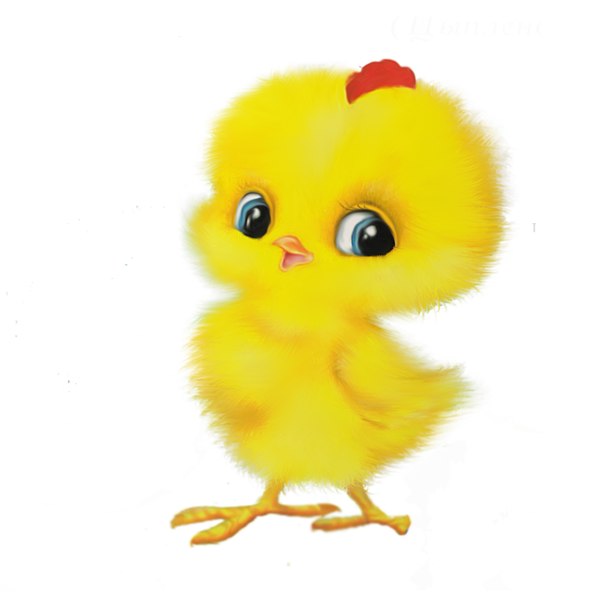 Նպատակը`    Կարողանան թվարկել իր սիրած  կենդանիներինԿարողանան տարբերակել ընտանի և վայրի կենդանիներինԿարողանան թվարկել պատմվածքում առկա կենդանիներին Իմանան թե ինչ ձայն է  արձակում կենդանիներից յուրաքանչյուրըԻմանայն թե ինչ գույն ունի կենդանիներից յուրաքանչյուրը Իմանան թե ինչպիսին է լինում ճուտիկը և նկարագրեն          Դասի ընթացքը`Խթանման փուլում.  առաջադրել հետևյալ հարցերը`դուք սիրու՞մ եք կենդանիներով, ինչ կենդանի է սիրումպահու՞մ եք կենդանիներինչպե՞ս եք վարվում  կենդանիների հետԻմաստի ընկալման փուլում  կարդալ պատմվածքը, քննարկել:Քննարկմումն իրականացնել մտագրոհի մեթոդով`պարզելու, թե աշակերտները որքանո՛վ յուրացրին նյութը: Երեխաները մտագրոհի ժամանակ ճիշտ կողմնորոշվեցին և կարողացան նկարագրել ճուտիկին:Այնուհետև աշակերտները քննարկեցին, թե ու՛մ էր ուզում նմանվել ճուտիկը և ինչու՛ էր ծիծաղում գորտը:Այդ ամենից հետո երեխաները 5-րոպեանոց շարադրանքի միջոցով իր զույգի (կողքի նստած աշակերտի) հետ միասին թղթի վրա նշել հանդիպած կենդանիների անունները՝ ընդգծելով նրանց արձակած ձայները: Որոշ աշակերտներ խառնել էին ձայները, բայց մեկը մյուսին ուղղելով` աշակերտները ճշտեցին սխալները: Կշռադատման փուլում  իրականացրինք քառաբաժան մեթոդը:Աշակերտները ծանոթացան պատմվածքի կենդանիներին, տարբերակեցին նրանց գույնները, արձակած ձայնները, որը նպաստեց նրանց զգայարանների զարգացմանը, հարստացավ նրանց բառապաշարը, տեղեկություններ ստացան շրջապատող կենդանիների, նրանց վարքագծի մասին: Սեր արթնացավ կենդանիների հանդեպ:Դասի թեման`   <<Ով է մեզանից գեղեցիկը>>Դասարան`   31Դասի  նպատակը`Արտահայտիչ ընթերցանությունԸնթերցածը վերարտադրելու կարողությունների ձևավորումՀերոսների համեմատում և բնութագրումԴերային խաղով երկխոսության ներկայացումԴասի ընթացքը` Խթանման փուլը իրականացրին <<Բազմանիստ>> մեթոդով:Գրատախտակին գծվեց մի ուղղանկյուն, որի մեջ գրվեց <<Գեղեցիկ>> բառը: Ապա աշակերտները առանց մտածելու ասում էին մտքում եկած առաջին բառը, որը հաջորդաբար կապում էին մեկնաբառին: Այդ ամենը աշակերտները պետք է իրականացնեին  3-5 րոպեում և փակելով բազմանիստը ստանային վերջնաբառը: Առանց դժվարությամբ ստացան հետևյալ բազմանիստը:  Երեխաները եկան այն եզրահանգման, որ մարդ գեղեցիկ է ոչ միայն արտաքինով, այլ նաև ներքինով:Իմաստի ընկալման փուլում պատմվածքն ընթերցեց լավ սովորող աշակերտը, որից հետո սկսվեց քննարկումը: Քննարկման ժամանակ երեխաները բացահայտեցին հերոսներին, Լուսիկի և Սուսիկի արարքները, թե ինչպիսին են նրանք, ինչով են նման և ինչով` տարբեր: Անահիտն ասաց, որ Լուսիկը մոր ասածը անմիջապես կատարում էր, իսկ Սուսիկը ոչինչով չէր օգնում. հետևաբար միայն արտաքինով չէ, որ մարդը գեղեցիկ է:Մարդը գեղեցիկ պետք է լինի նաև իր կատարած աշխատանքով: Այդ ամենից հետո աշակերտներից յուրաքանչյուրը շատ հակիրճ նկարագրեց իրեն, ինչպես նաև իր վարմունքը, ինչպիսին է նա, օգնում է իր մայրիկին: Կշռադատման փուլում  Վեննի դիագրամի օգնությամբ աշակերտները համեմատեցին երկու քույրերի ընդհանրությունն ու տարբերությունը:                                    Լսող  էր                                                          չարաճճի էր                                աշխատասեր էր                  նման էին                   գլուխ պահող էր                                                                              գեղեցիկ էին                                                հոգատար էր                                                        լսող չէր   Աշակերտները, բնութագրելով երկու քույրերին, ճիշտ եզրահանգման եկան: Նրանք հասկացել էին, որ երկու քույրերը նման են իրար միայն արտաքինով, իսկ ներքուստ նրանք շատ տարբեր էին: Իսկ նրանց մայրը ոչ թե խրատում էր նրանց, այլ իր ճիշտ վարմունքով քույրերին դաս էր տալիս: Սուսիկը հասկացավ, որ քույրն էր ծաղիկները ջրել, մաքրել բակը, դասավորել խաղալիքները, ուրեմն ամենագեղեցիկը Լուսիկն էր: Հասկացավ, որ մայրիկը գնահատում է և կարևորում ոչ միայն արտաքին, այլ նաև ներքին գեղեցկությունը: Հակոբն ասաց, որ իրեն այս պատմվածքը շատ դուր եկավ, և ինքը երբեք եսասեր չի լինի, կօգնի քույրերին և եղբորը:Վերջում աշակերտները վերարտադրեցին պատմվածքի բովանդակությունը և կարդացին դերերով:   ԵԶՐԱԿԱՑՈՒԹՅՈՒՆՆԵՐ<<Մայրենիի>> դասագրքերի ընթերցանության նյութերի (մասնավորաբար պատմվածքների) միջոցով աշակերտները ոչ միայն սովորում են կարդալ, հասկանալ կարդացածը և վերարտադրել (պատմել), այլև դրանց բովանդակությունը հնարավորություն է ընձեռում գիտելիքներ ձեռք բերել  ազգային արժեքային հասկացությունների՝ ընտանիքի, ընկերասիրության, հայրենասիրության, բարեկիրթ հաղորդակցության, ազնվության, Հայաստանի, նրա քաղաքների, բնության, հայ ժողովրդի պատմության, սովորույթների, մշակույթի մասին: Միաժամանակ պատմվածքի ուսումնասիրման միջոցով երեխաները ձեռք են բերում  աշխարհաճանաչողական և լեզվական գիտելիքներ, անձնային բարձրարժեք որակներ. զարգանում է նրանց գրական, գեղագիտական ճաշակը, ձևավորվում է լեզվամտածողությունը:Այս ամենին կարելի է հասնել, եթե  ուսուցչի  խնամքով աջակցի սովորողներին և զարգացնի նրանց որոնողական գործունեությունը: Անհրաժեշտ է ձևավորել ինքնուրույն սովորելու կարողություն` առանց ուսուցչի մշտական օգնության և հրահրման:Երեխաները կարող են ինքնուրույնաբար ստեղծել կանոներ, օրինակներ, հրահանգներ, բնութագրումներ, եթե ուսուցիչն առաջնորդվի երկու կարևոր սկզբունքով.Երեխաների փոխարեն չկատարել ոչինչ,Խրախուսել խնդիրների լուծման սեփական տարբերակները:Այսօր ուսուցման տեխնոլոգիաները հասել են այն մակարդակին, որ ցանկացած գիտելիք, այդ թվում գրական տարրական գիտելիքները կարելի է փոխանցել երեխային: Իրապատում պատմվածքների ուսումնասիրման գործընթացում մեծ է  հոգեբանության դերը: Յուրաքանչյուր մանկավարժ պետք է զինված լինի հոգեբանական գիտելիքներով: Տվյալ պարագայում հոգեբանությունը հնարավորություն է տալիս կազմակերպել փորձեր, դիտումներ, լաբորատոր և այլ միջոցներով պարզել երեխայի շատ հատկություններ հենց պատմվածքի  ուսումնասիրման գործընթացում:Մեծ տեղ հատկացնելով բանավեճի մեթոդին՝ ուսուցիչը պարզում է, որ սովորողները հակադրվում են միմյանց, իրար ընդհատելով՝ եզրակացությունների հանգում:ՕԳՏԱԳՈՐԾՎԱԾ ԳՐԱԿԱՆՈՒԹՅԱՆ ՑԱՆԿԲալյան Ա., Մանկավարժական հոգեբանության հարցեր, Երևան, 1983:Գալստյան Ա., Խարազյան Ռ., Ավագյան Լ. Բալայան Ա., Ինքնուրույն ընթերցանության նյութեր 2, Երևան, Էդիթ Պրինտ, 2010:Գյուլամիրյան Ջ., Մայրենիի տարրական ուսուցման մեթոդիկա, Երևան, Լույս, 2015:Էլկոնին Դ. Բ., Կրտսեր դպրոցականի ուսուցման հոգեբանություն, Երևան, Լույս, 1975: Խուդոյան Ս., Անձի զարգացման ճգնաժամային տարիքը, Երևան, Զանգակ-97, 2004: Կրուտեցկի Վ. Ա., Մանկավարժական հոգեբանության հիմունքներ, Երևան, Լույս, 1976: Տարիքային և մանկավարժական հոգեբանություն: Ուսումնական ձեռնարկ, խմբ.՝ Ա. Պետրովսկի, Երևան, Լույս, 1977:  Սարգսյան Վ., Գրիգորյան Ս., Թորոսյան Կ., Խաչատրյան Հ., Մայրենի 2, Երևան, Լույս,  2010: Абрамова Г. “Возрастная психология”, М., Академический проект,  2000.Адлер А. “Воспитание детей”, Ростов-на-Дону, Феникс, 1998. Божович Л.  “Личность и ее формирование в детстве”,  М., МПСИ, 1994.Журавлев В.И. “Основы педагогической конфликтологии”, М., 1995.Кривцова С. “Учитель и проблемы дисциплины”, М., 2002Кулагина И.Ю. “Возрастная психология (Развитие ребенка от рождения до 17 лет)”: Учебное пособие. - М.: Изд-во РОУ, 2006.Лобанов А.А. “Основы профессионально-педагогического общения”: Учебное пособие для студентов высш.пед.учеб.заведений. - М.:Изд.центр «Академия», 2002. Овчарова Р.В. “Технологи практического психолога образования”: Учебное пособие для студентов вузов и практических работников. -- М.: ТЦ «Сфера», 2000. Ի՞նչ կենդանիների հանդիպեցինքՃուտիկ, հավիկ, փիսիկ աքլոր, գորտԻ՞նչ ձայներ էին արձակում ծվծվում էր, կչկչում էր, մլավում էր, ծուղրուղու էր կանչում, կռկռում էրԻ՞նչ գույներ կամ գունանուններ ունեինԴեղին, կարմիր, նարնջագույն, մոխրագույն, սև, կանաչԻ՞նչ հասկացանքճուտիկը մեծամիտ էր և ուզում էր նմանվել մյուս կենդանիներին: Իմացանք նաև, որ ինչպես բոլոր կենդանիները, այնպես էլ`պատմվածքի կենդանիները ունեն տարբեր գույներ, արձակում են տարբեր ձայներ: